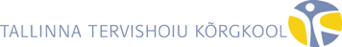 Meditsiinitehnilise hariduse keskusOptometristi õppekavaOP1Maiu MustikasVÄRVITAJU EALISED MUUTUSEDReferaat õppeaines uurimistöö alused ITallinn 2019Tervishariduse keskusÄmmaemanda õppekavaÄ2Liisi KuuskSÜNNITUSEKS VALMISTUMINE MITMIKUTE SÜNNI KORRALProjekt õppeaines uurimistöö alused IIJuhendaja Anneli AusTallinn 2019Õenduse õppetoolÕe õppekavaÕ3-2Kertu TammÕENDUSTOIMINGUD INTENSIIVRAVI OSAKONNASUurimistöö õppeaines lõputöö IJuhendaja Andres KaskTallinn 2019Tervishariduse keskusTegevusterapeudi õppekavaToomas MändTERAPEUTILISED TOIMINGUD AUTISMISPEKTRI HÄIREGA ISIKU TEGEVUSTERAAPIASLõputööTallinn 2019Terviseteaduse õppekavaHarri HaugKVALITEEDIJUHTIMISSÜSTEEMI ARENDAMINE TERVISHOIUASUTUSE NÄITELArendusprojektTallinn 2019